ПОКАЗАТЕЛИДЕЯТЕЛЬНОСТИ ОБЩЕОБРАЗОВАТЕЛЬНОЙ ОРГАНИЗАЦИИ,ПОДЛЕЖАЩЕЙ САМООБСЛЕДОВАНИЮМБОУ СШ № 3018 апреля 2018 года Руководитель  МБОУ СШ № 30                                             Е.Н. Горяинова  N п/пПоказателиЕдиница измерения1.Образовательная деятельность1.1Общая численность учащихся738 человек1.2Численность учащихся по образовательной программе начального общего образования363 человека1.3Численность учащихся по образовательной программе основного общего образования332 человека1.4Численность учащихся по образовательной программе среднего общего образования43  человека1.5Численность/удельный вес численности учащихся, успевающих на "4" и "5" по результатам промежуточной аттестации, в общей численности учащихся299 человек /46,1 %1.6Средний балл государственной итоговой аттестации выпускников 9 класса по русскому языку30 баллов1.7Средний балл государственной итоговой аттестации выпускников 9 класса по математике13  баллов1.8Средний балл единого государственного экзамена выпускников 11 класса по русскому языку74,4 балла 1.9Средний балл единого государственного экзамена выпускников 11 класса по математике4  балла1.10Численность/удельный вес численности выпускников 9 класса, получивших неудовлетворительные результаты на государственной итоговой аттестации по русскому языку, в общей численности выпускников 9 класса0 человек/0 %1.11Численность/удельный вес численности выпускников 9 класса, получивших неудовлетворительные результаты на государственной итоговой аттестации по математике, в общей численности выпускников 9 класса1 человек/2 %1.12Численность/удельный вес численности выпускников 11 класса, получивших результаты ниже установленного минимального количества баллов единого государственного экзамена по русскому языку, в общей численности выпускников 11 класса0 человек/0 %1.13Численность/удельный вес численности выпускников 11 класса, получивших результаты ниже установленного минимального количества баллов единого государственного экзамена по математике, в общей численности выпускников 11 класса0 человек/0 %1.14Численность/удельный вес численности выпускников 9 класса, не получивших аттестаты об основном общем образовании, в общей численности выпускников 9 класса1 человек/2%1.15Численность/удельный вес численности выпускников 11 класса, не получивших аттестаты о среднем общем образовании, в общей численности выпускников 11 класса0 человек/0 %1.16Численность/удельный вес численности выпускников 9 класса, получивших аттестаты об основном общем образовании с отличием, в общей численности выпускников 9 класса2 человека / 3,6 %1.17Численность/удельный вес численности выпускников 11 класса, получивших аттестаты о среднем общем образовании с отличием, в общей численности выпускников 11 класса4 человека /22 %1.18Численность/удельный вес численности учащихся, принявших участие в различных олимпиадах, смотрах, конкурсах, в общей численности учащихся465 человека /63,0%1.19Численность/удельный вес численности учащихся - победителей и призеров олимпиад, смотров, конкурсов, в общей численности учащихся, в том числе:59 человек/ 7,6%1.19.1Регионального уровня1человек/ 0,1%1.19.2Федерального уровня7 человек/0,9/%1.19.3Международного уровня12человек/1,6%1.20Численность/удельный вес численности учащихся, получающих образование с углубленным изучением отдельных учебных предметов, в общей численности учащихся0 человек/0 %1.21Численность/удельный вес численности учащихся, получающих образование в рамках профильного обучения, в общей численности учащихся20 человек/ 3%1.22Численность/удельный вес численности обучающихся с применением дистанционных образовательных технологий, электронного обучения, в общей численности учащихся 0 человек/0 %1.23Численность/удельный вес численности учащихся в рамках сетевой формы реализации образовательных программ, в общей численности учащихся0 человек/0 %1.24Общая численность педагогических работников, в том числе: 43 человека1.25Численность/удельный вес численности педагогических работников, имеющих высшее образование, в общей численности педагогических работников40 человек /93%1.26Численность/удельный вес численности педагогических работников, имеющих высшее образование педагогической направленности (профиля), в общей численности педагогических работников39 человек /95%1.27Численность/удельный вес численности педагогических работников, имеющих среднее профессиональное образование, в общей численности педагогических работников3 человека /7 %1.28Численность/удельный вес численности педагогических работников, имеющих среднее профессиональное образование педагогической направленности (профиля), в общей численности педагогических работников3 человека /7 %1.29Численность/удельный вес численности педагогических работников, которым по результатам аттестации присвоена квалификационная категория, в общей численности педагогических работников, в том числе:17 человек/ 39,5%1.29.1Высшая7 человек/ 16,3 %1.29.2Первая10 человек/ 23,3%1.30Численность/удельный вес численности педагогических работников в общей численности педагогических работников, педагогический стаж работы которых составляет:8 человек /  18,6%1.30.1До 5 лет3 человека/  7 %1.30.2Свыше 30 лет5  человек/ 11,6  %1.31Численность/удельный вес численности педагогических работников в общей численности педагогических работников в возрасте до 30 лет5 человек /  11,6 %1.32Численность/удельный вес численности педагогических работников в общей численности педагогических работников в возрасте от 55 лет6 человек /  14 %1.33Численность/удельный вес численности педагогических и административно-хозяйственных работников, прошедших за последние 5 лет повышение квалификации/профессиональную переподготовку по профилю педагогической деятельности или иной осуществляемой в образовательной организации деятельности, в общей численности педагогических и административно-хозяйственных работников43  человека/97,7 %1.34Численность/удельный вес численности педагогических и административно-хозяйственных работников, прошедших повышение квалификации по применению в образовательном процессе федеральных государственных образовательных стандартов, в общей численности педагогических и административно-хозяйственных работников43 человек/97,7 %2.Инфраструктура2.1Количество компьютеров в расчете на одного учащегося  0,06 единиц2.2Количество экземпляров учебной и учебно-методической литературы из общего количества единиц хранения библиотечного фонда, состоящих на учете, в расчете на одного учащегося20,55 единиц2.3Наличие в образовательной организации системы электронного документооборотаДа 2.4Наличие читального зала библиотеки, в том числе:Да 2.4.1С обеспечением возможности работы на стационарных компьютерах или использования переносных компьютеров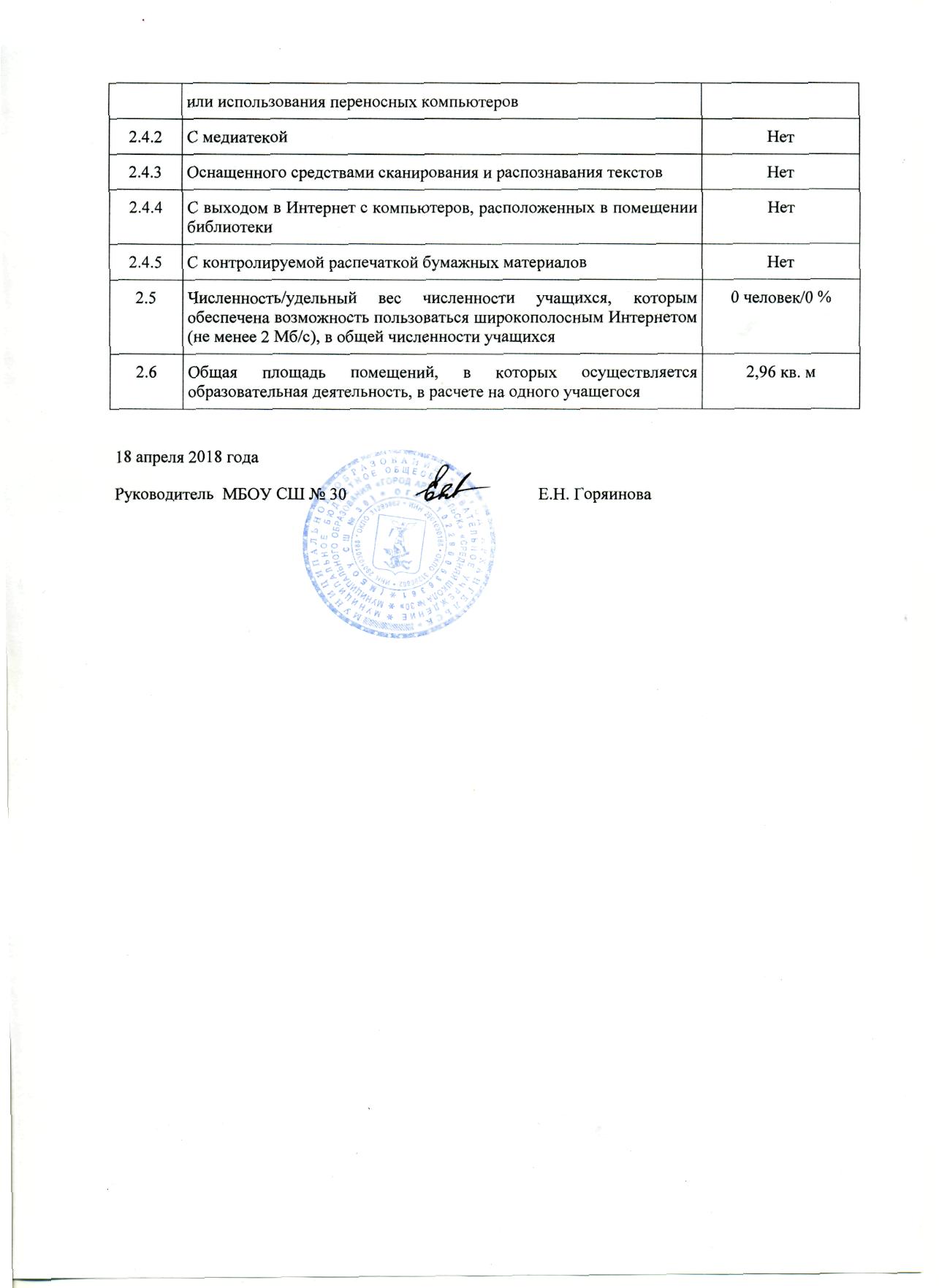 Да 2.4.2С медиатекойНет2.4.3Оснащенного средствами сканирования и распознавания текстовНет 2.4.4С выходом в Интернет с компьютеров, расположенных в помещении библиотекиНет 2.4.5С контролируемой распечаткой бумажных материаловНет2.5Численность/удельный вес численности учащихся, которым обеспечена возможность пользоваться широкополосным Интернетом (не менее 2 Мб/с), в общей численности учащихся0 человек/0 %2.6Общая площадь помещений, в которых осуществляется образовательная деятельность, в расчете на одного учащегося2,96 кв. м